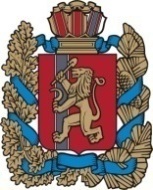 Благовещенский сельский Совет депутатовИрбейского района Красноярского края РЕШЕНИЕ 22.12.2021 г                               с. Благовещенка                                           №33 О внесении изменений в решение Благовещенского сельского Совета депутатов от 17.06.2019 №17 «Об утверждении Положения о порядке передачи в собственность муниципального образования Благовещенский сельсовет приватизированных жилых помещений».       В соответствии со статьей 18 Закона Российской Федерации от 04.07.1991 № 1541-1 (в редакции от 11.06.2021) «О приватизации жилищного фонда в Российской Федерации», Федерального закона от 06.10.2003 № 131-ФЗ «Об общих принципах организации местного самоуправления в Российской Федерации», на основании  Устава Благовещенского сельсовета Ирбейского района Красноярского края Благовещенский сельский Совет депутатов РЕШИЛ:	1. Внести в решение Благовещенского сельского Совета депутатов от 17.06.2019 №17 «Об утверждении Положения о порядке передачи в собственность муниципального образования Благовещенский сельсовет приватизированных жилых помещений» следующие изменения:          1.1 Раздел 1 Положения о порядке передачи в собственность муниципального образования Благовещенский сельсовет приватизированных жилых помещений дополнить пунктом 1.11 следующего содержания:            1.11  При переходе государственных или муниципальных предприятий, учреждений в иную форму собственности либо при их ликвидации жилищный фонд, находящийся в хозяйственном ведении предприятий или оперативном управлении учреждений, должен быть передан в хозяйственное ведение или оперативное управление правопреемников этих предприятий, учреждений (если они определены) либо в ведение органов местного самоуправления в установленном порядке с сохранением всех жилищных прав граждан, в том числе права на приватизацию жилых помещений.2.Контроль за выполнением решения возложить на главу Благовещенского сельсовета Гуменко Д.Л.3.Решение вступает в силу в день, следующий за днем его официального опубликования в информационном бюллетене «Вестник Благовещенского сельсовета».И.О. председателя Благовещенского                              Глава                                                                                    сельского Совета депутатов                                Благовещенского  сельсовета______________ И.В.Ушакова                          ____________ Д.Л.Гуменко